ZAPIS V ZVEZEKIZOBRAZBA IN POKLIC 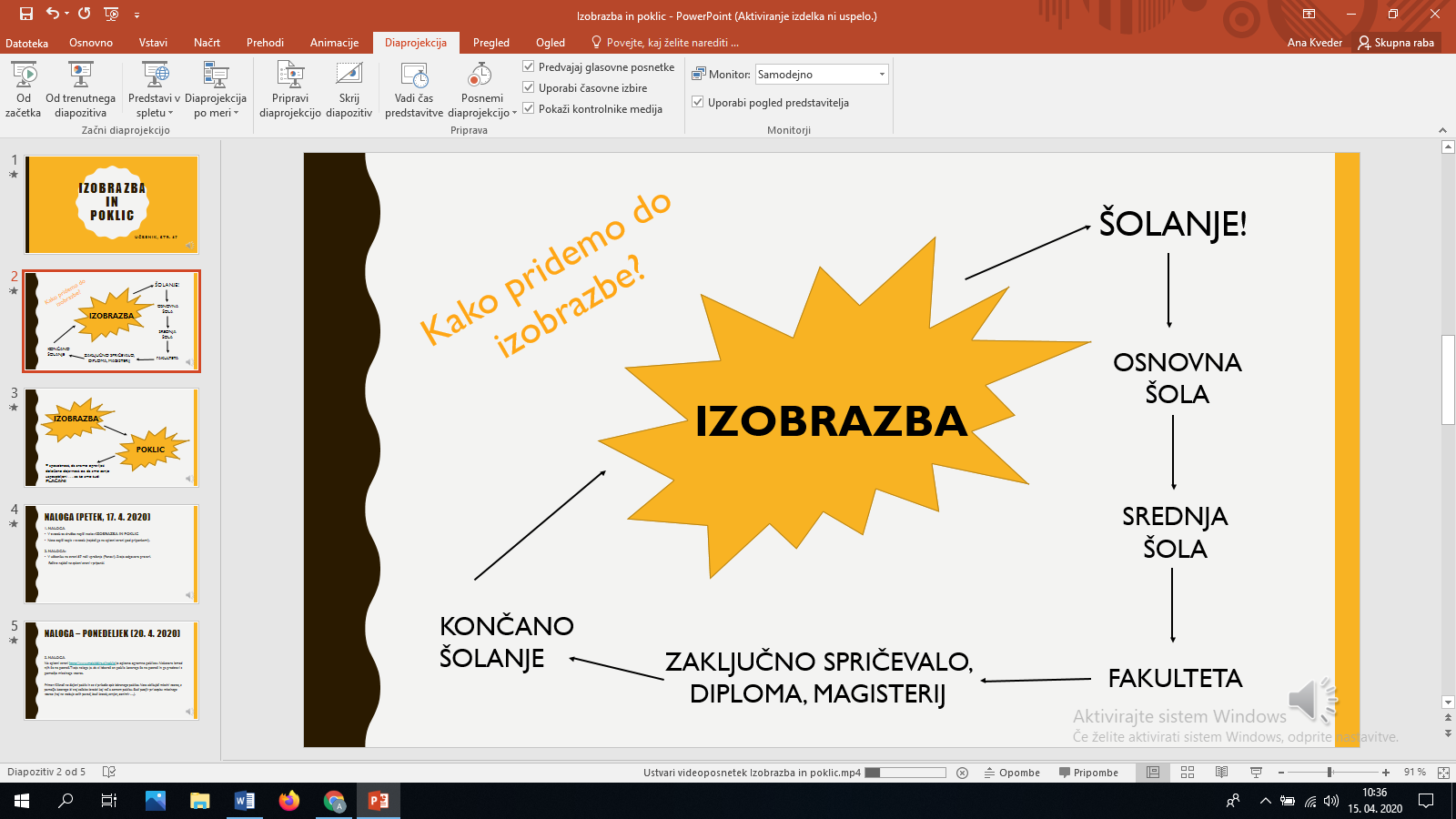 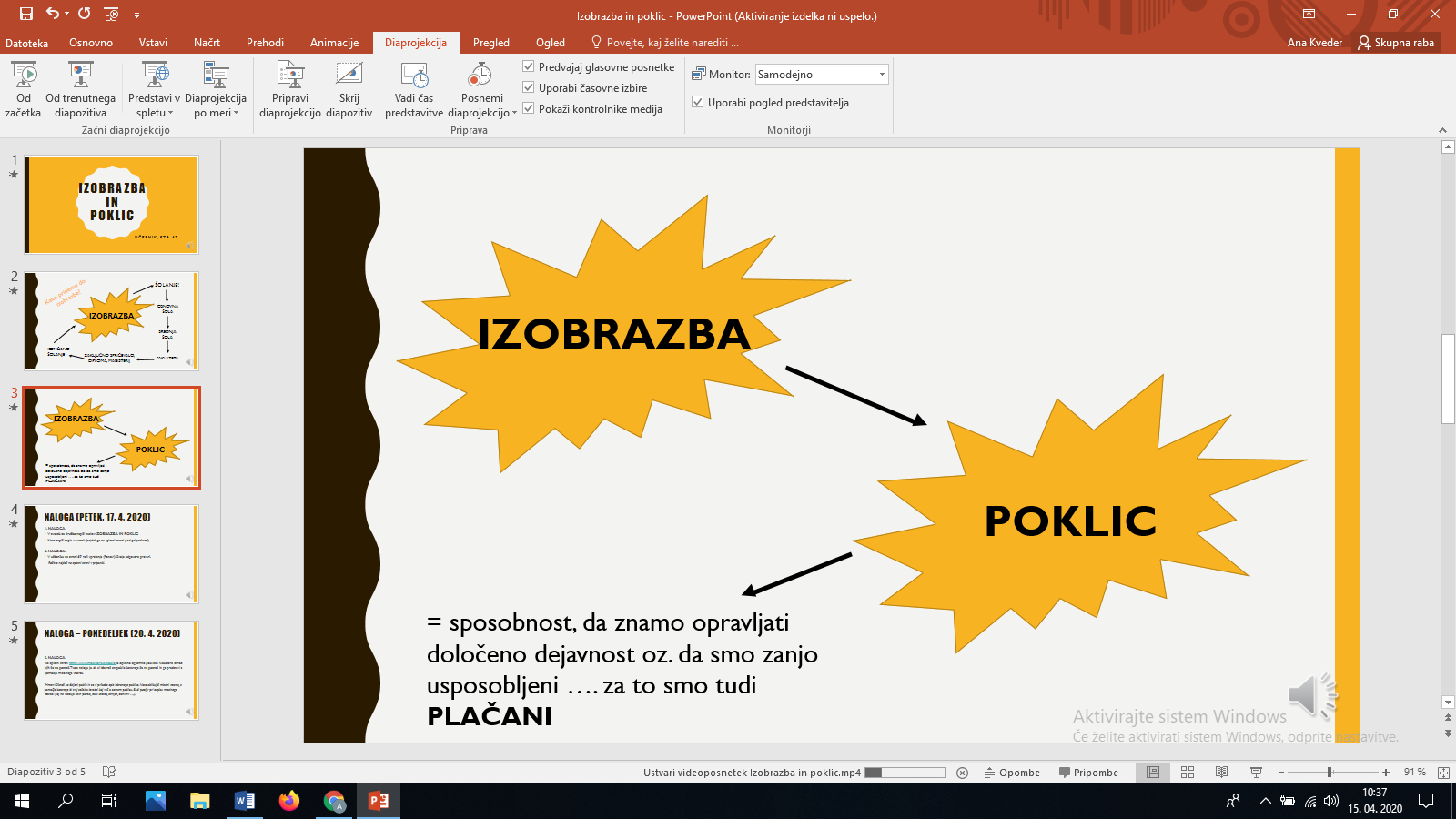 